OMNILOGY  Ganzkörper Scan WELLNESS CHECK
IST DER FILM DEINES LEBENS !!! 
Nimm Dir 90 -120 Minuten Zeit einen Einblick in Deine eigene Welt zu schmökern.
Mittels einen Ganzkörper Scan, der Dir nicht nur unersichtliches wie Innere Organe energetisch erfasst & sichtbar darstellt. Bei extreme Abweichungen, 
kann  Frequenz Resonanz harmonisiert werden.
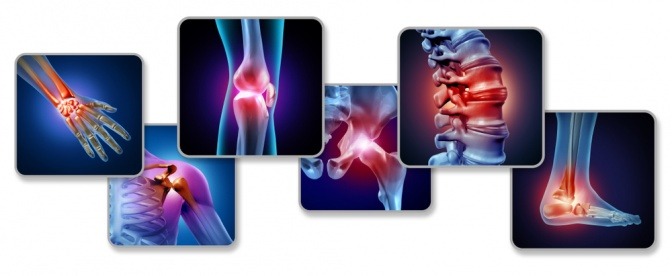 OMNILOGY Ganzkörper Scan WELLNESS CHECK
Hilft Dein Wohlbefinden zu steigern, in dem es Dir Deinen Wellness -IST Status aufzeigt & Dich darin unterstützt, zu wissen WAS Du Gutes für Dich tun kannst, 
was Dir fehlt, bzw. zu viel ist. Es hilft Dir Dich selbst zu verstehen & Dein Weg des Studiums um Dich & 
Dein Wohlbefinden wird unterstützt.
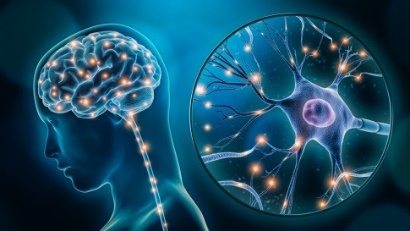 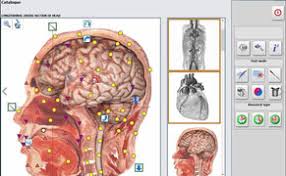 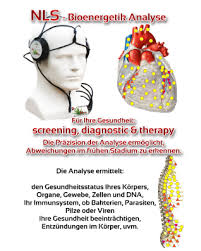 OMNILOGY Ganzkörper Scan WELLNESS CHECKErkennt Störungen auf Körper, Geist, Emotion & Seelenkonflikt Ebene 
(wie: Allergien, Organische Belastungen durch Stress oder 
Fehlernährung, Gewohnheiten & Psyche )Biologische Frequenz Regulation & Stärkung in Zellen, Membranen, Equilibrium 
& Gewebe allgemein.Regulation von Schwächen, Störfelder, Parasiten, Viren & Bakterien, Pilze, Würmer…Hilft Allergien besser in den Griff zu bekommenTIPS & GEWOHNHEITEN   die Dir gutes Tun

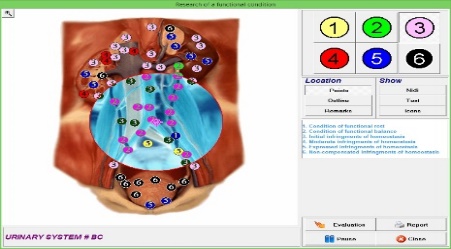 EMPFEHLENSWERT EINFACHE ERGÄNZENDE MASSNAHME 
Zur Detox, Stärkung & Vorbeugung, Deiner GESUNDHEIT
Unsere langjährige 22 Jährige Erfahrung hat bewiesen,
dass bestimmte Ergänzungen zur Gesunden Lebensweise
unser Wohlbefinden & gesunde Abwehr stets balanciert & geschützt hat.
Zumindest ist es gut zu Wissen, womit man sich gut in den Griff bekommt, 
wem es nicht so sei.
Einige unserer ergänzenden Maßnahmen 
lege ich jedem ins Bewusstsein bei unserer Beratung 
& diese persönlichen Fortschritte , können durch einen regelmäßigen 
OMNILOGY GANZKÖRPER WELLNESS SCAN
bewusst bestätigt oder verbessert werden,
mit dem Ziel die Selbstharmonisierung 
zu stärken.OMNILOGY GANZKÖRPER WELLNESS SCAN 
mit Selbst Studium & TipsDauer & Kosten
€60 Min              €90 Min Empfohlen!€120 Min
Kosten: €1,- die Minute
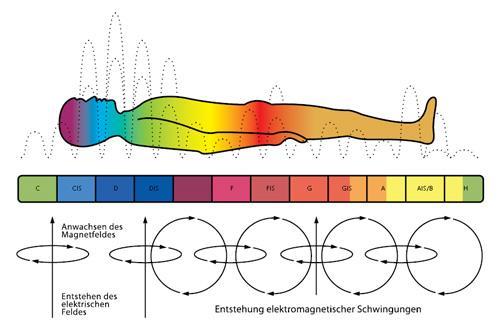 EMPFEHLENSWERTE  
ERGÄNZUNGS PACKAGES 
EIN PERSÖNLICHES GESUNDHEITS  INVESTMENT 
for LIFE

Zinzino Omega 3 Empfohlen !
Foreverliving Aloe Vera & Calcium Magnesium mit Vitamin D
Xantaraculture Green Coffee Plus
Im 6 Monate Abo 
ist es natürlich wesentlich effektiver & dann dauerhaft günstiger
auch Individuell persönlich zusammenstellbar.
Nach Jahrelanger Erfahrung & Omnilogy Wellness Check Einnahme, haben sich unsere 
3 Produkt Systeme 
nach wie vor, immer wieder bei Allen bewährt.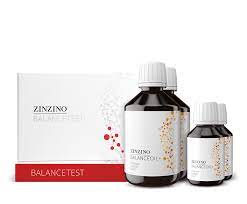 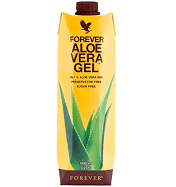 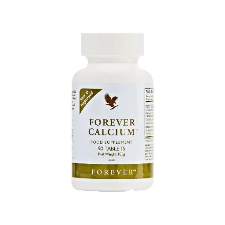 g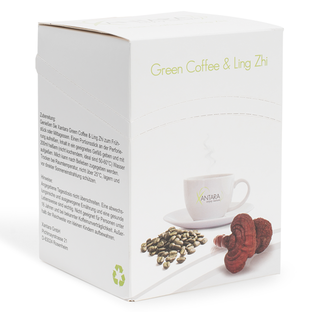 
OMNILOGY WELLNESS Catherine De Menezes 09. April.2022